	USA SWIMMING	2018 OUTREACH ATHLETE REGISTRATION APPLICATION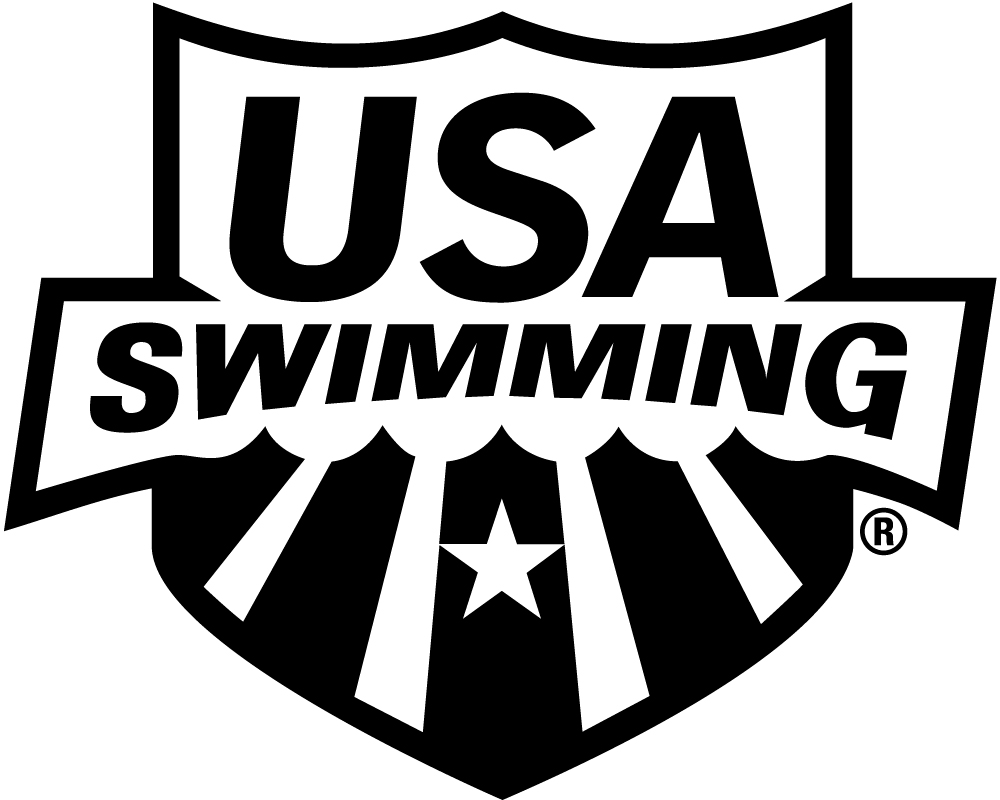 		LSC:  Michigan Swimming, Inc.PLEASE PRINT LEGIBLY  COMPLETE ALL INFORMATION:	LAST NAME	LEGAL FIRST NAME	MIDDLE NAME	PREFERRED NAME	DATE OF BIRTH (MO/DAY/YR)	SEX (M/F)	AGE	CLUB CODE	NAME OF CLUB YOU REPRESENT  (Bill, Beth, Scooter, Liz, Bobby)			If not affiliated with a club, enter “Unattached”	GUARDIAN #1 LAST NAME	GUARDIAN #1 FIRST NAME	GUARDIAN #2 LAST NAME	GUARDIAN #2 FIRST NAME	MAILING ADDRESS	U.S. CITIZEN:	 YES    NO	CITY	STATE	ZIP CODE	AREA CODE	TELEPHONE NO.	FAMILY/HOUSEHOLD E-MAIL ADDRESS		OPTIONAL	 DISABILITY:	RACE AND ETHNICITY (You may	  A.	Legally Blind or Visually Impaired	check up to two choices):	  B.	Deaf or Hard of Hearing	 Q.  Black or African American	  C. 	Physical Disability such as	 R.  Asian	amputation, cerebral palsy,	 S.  White	dwarfism, spinal injury,	 T.  Hispanic or Latino	mobility impairment	 U.  American Indian & Alaska Native  D. 	Cognitive Disability such as	 V.  Some Other Race	severe learning disorder,	 W.  Native Hawaiian & Other Pacific	autism		IslanderAPPROPRIATE PAPER WORK SHOWING LSC QUALIFICATIONS FOR THIS OUTREACH REGISTRATIONMUST BE ATTACHED TO THIS FORM IN ORDER TO PROPERLY REGISTER THIS ATHLETE.HIGH SCHOOL STUDENTS – Year of high school graduation:   	SIGNHERE x				SIGNATURE OF ATHLETE, PARENT OR GUARDIAN	DATE	REG. DATE/LSC USE ONLY 	Athlete Outreach Verification InstructionsThe Michigan Swimming, Inc. / USA Swimming Athlete Outreach Program is for athletes whose family is currently in need of financial aid in order to join or maintain their membership in USA Swimming.  The Outreach Program is a reduced registration fee for year-round USA Swimming membership.Name of School: _______________________________________________________	Public: ________ Private: ________ Home School: _______	Instructions to Parents:1.  Complete the above form.2.  Attach a copy of one of the following to this form:Federal Free and Reduced Lunch Program Verification FormFood Stamp Letter3.  Unattached athletes should arrange for payment via online credit card—see payment option button on HOME page of MS       website at www.miswim.org) before applications will be processed (mail or email forms to the Michigan Swimming office listed      above).        4.  All others, if paying by check make the check payable to your club and give all documents to your Club’s Membership Coordinator. The Club Membership Coordinator will send this document and the attachments requested in instruction 2 above to the Michigan Swimming Office. Clubs must arrange payment via ACH, or check payable to Michigan Swimming, Inc.